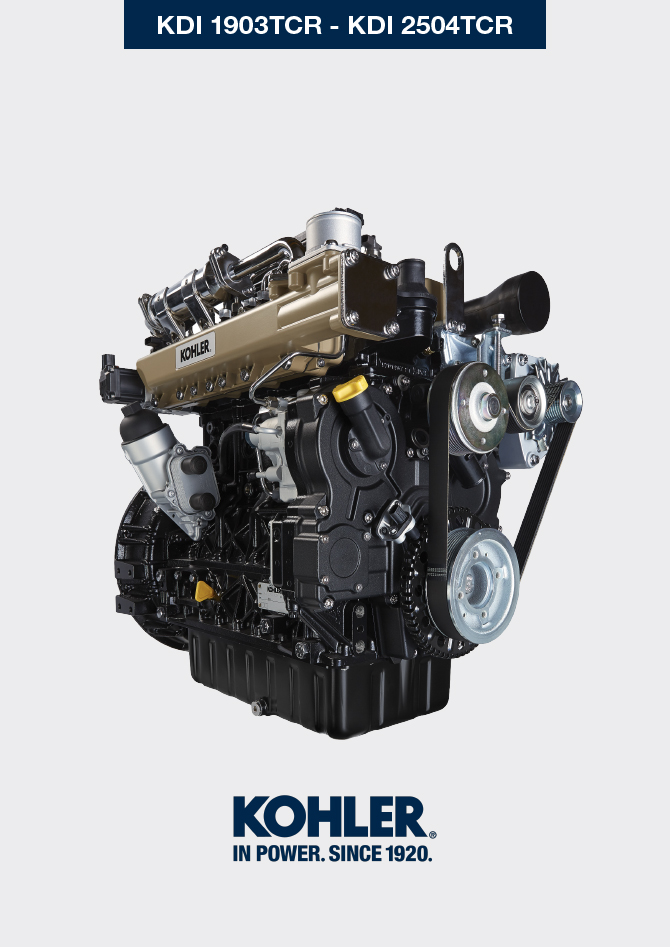 
null
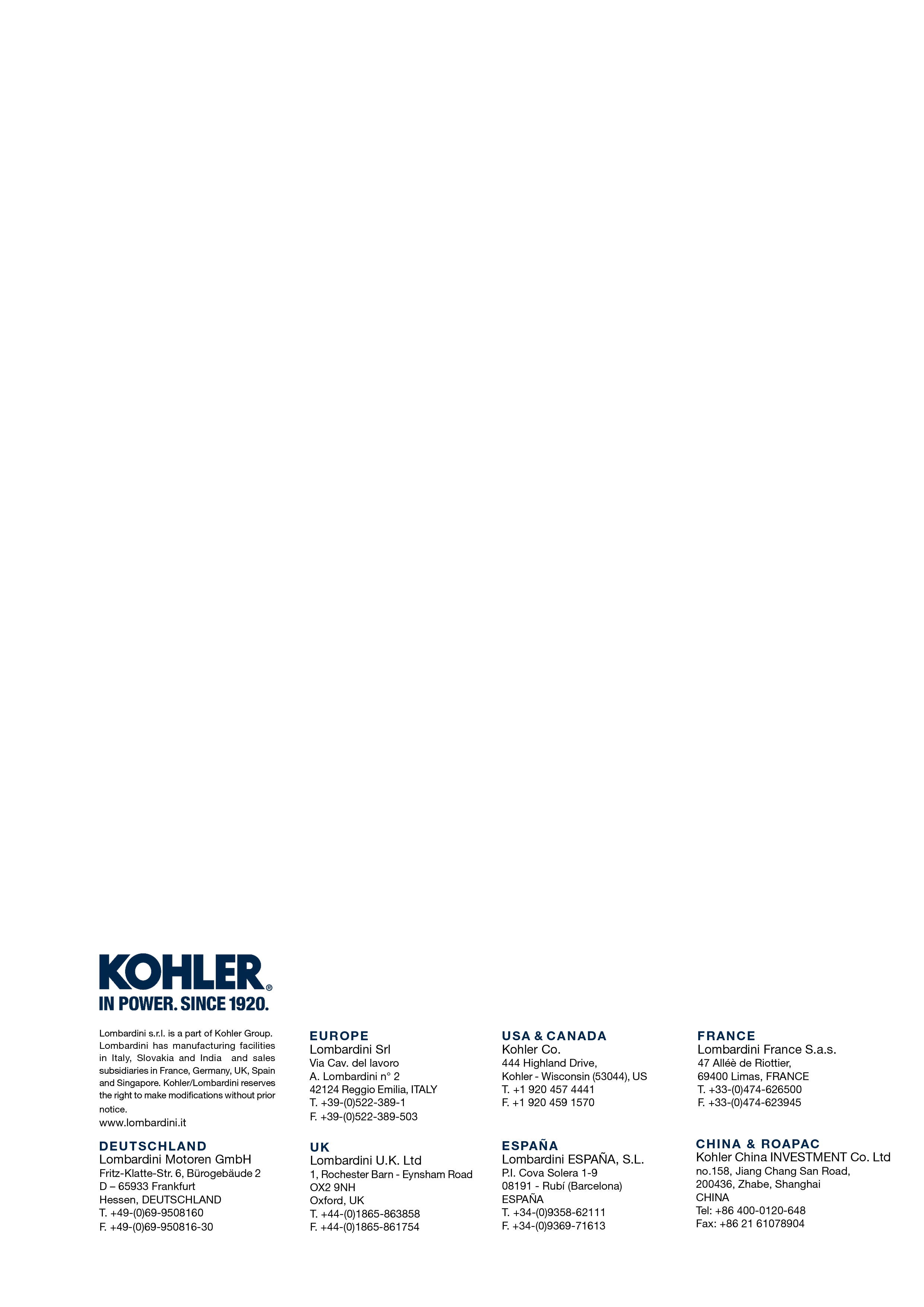 GlossaryKDI 2504TCR / KDI 2504TCRE5 Owner Manual (Rev_19.3)